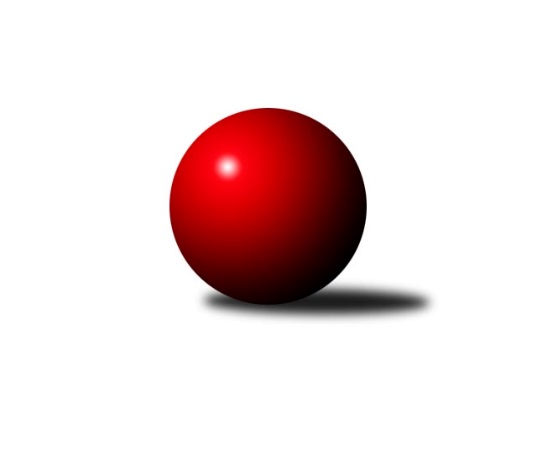 Č.18Ročník 2017/2018	4.3.2018Nejlepšího výkonu v tomto kole: 3857 dosáhlo družstvo: ŠK Železiarne PodbrezováInterliga 2017/2018Výsledky 18. kolaSouhrnný přehled výsledků:ŠKK Trstená Starek	- SKK Rokycany	5:3	3696:3592	13.5:10.5	3.3.KK Inter Bratislava	- TJ Sokol Husovice	5:3	3697:3672	12.0:12.0	3.3.TJ Tatran Spišská Nová Ves A	- ŠK Modranka	6:2	3424:3343	16.0:8.0	3.3.TJ Sokol Luhačovice	- TJ Lokomotiva Česká Třebová	6:2	3625:3528	13.0:11.0	3.3.TJ Slavoj Veľký Šariš	- KK PSJ Jihlava	6:2	3436:3427	11.5:12.5	3.3.TJ Tatran Spišská Nová Ves A	- KK PSJ Jihlava	2:6	3342:3512	7.5:16.5	4.3.ŠK Železiarne Podbrezová	- SKK Rokycany	8:0	3857:3503	17.0:7.0	4.3.Tabulka družstev:	1.	ŠK Železiarne Podbrezová	17	17	0	0	121.5 : 14.5 	300.5 : 107.5 	 3829	34	2.	ŠKK Trstená Starek	18	15	1	2	93.5 : 50.5 	240.0 : 192.0 	 3633	31	3.	TJ Sokol Luhačovice	18	10	2	6	87.5 : 56.5 	229.0 : 203.0 	 3568	22	4.	TJ Lokomotiva Česká Třebová	18	10	1	7	73.5 : 70.5 	220.5 : 211.5 	 3566	21	5.	KK PSJ Jihlava	18	9	0	9	66.5 : 77.5 	216.0 : 216.0 	 3499	18	6.	ŠK Modranka	18	8	1	9	75.0 : 69.0 	202.5 : 229.5 	 3487	17	7.	TJ Sokol Husovice	18	8	1	9	70.0 : 74.0 	216.0 : 216.0 	 3503	17	8.	KK Inter Bratislava	18	7	0	11	60.5 : 83.5 	194.0 : 238.0 	 3544	14	9.	SKK Rokycany	18	6	1	11	59.0 : 85.0 	206.0 : 226.0 	 3530	13	10.	TJ Slavoj Veľký Šariš	19	5	2	12	54.0 : 98.0 	193.0 : 263.0 	 3472	12	11.	TJ Tatran Spišská Nová Ves A	18	4	2	12	54.0 : 90.0 	189.5 : 242.5 	 3485	10	12.	KK Slavoj Praha	18	3	1	14	49.0 : 95.0 	185.0 : 247.0 	 3434	7Podrobné výsledky kola:	 ŠKK Trstená Starek	3696	5:3	3592	SKK Rokycany	Martin Koleják	190 	 153 	 158 	158	659 	 4:0 	 603 	 160	134 	 157	152	Daniel Neumann	Ivan Čech	168 	 145 	 149 	164	626 	 2:2 	 633 	 147	156 	 182	148	Roman Pytlík	Michal Szulc	166 	 139 	 164 	147	616 	 3:1 	 560 	 131	145 	 144	140	Pavel Honsa	Peter Šibal	158 	 142 	 148 	134	582 	 1:3 	 584 	 130	151 	 155	148	Martin Procházka	Martin Starek	148 	 151 	 154 	131	584 	 1.5:2.5 	 609 	 148	165 	 150	146	Vojtěch Špelina	Mikolaj Konopka	158 	 151 	 156 	164	629 	 2:2 	 603 	 162	127 	 164	150	Jan Endrštrozhodčí: Nejlepší výkon utkání: 659 - Martin Koleják	 KK Inter Bratislava	3697	5:3	3672	TJ Sokol Husovice	Miroslav Vlčko	165 	 144 	 151 	164	624 	 1:3 	 666 	 156	180 	 165	165	Zdeněk Vymazal	Marek Zajko	129 	 164 	 134 	178	605 	 2:2 	 596 	 153	146 	 147	150	Dušan Ryba	Martin Pozsgai	162 	 124 	 152 	143	581 	 2:2 	 554 	 127	148 	 135	144	Libor Škoula	Ján Jasenský	168 	 174 	 160 	160	662 	 4:0 	 620 	 163	152 	 150	155	Jan Machálek ml.	Richard Tóth	157 	 140 	 161 	138	596 	 1.5:2.5 	 608 	 162	159 	 161	126	Václav Mazur	Tibor Varga	142 	 155 	 156 	176	629 	 1.5:2.5 	 628 	 155	158 	 156	159	Michal Šimekrozhodčí: Nejlepší výkon utkání: 666 - Zdeněk Vymazal	 TJ Tatran Spišská Nová Ves A	3424	6:2	3343	ŠK Modranka	Štefan Benko	154 	 141 	 119 	148	562 	 1:3 	 576 	 138	156 	 128	154	Martin Dolnák	Vladimír Pešta	158 	 134 	 143 	134	569 	 1:3 	 619 	 127	138 	 161	193	Daniel Pažitný	Mikuláš Klubert	144 	 149 	 152 	130	575 	 3:1 	 543 	 127	165 	 134	117	Maroš Ležovič	Ján Pešta	156 	 141 	 149 	148	594 	 4:0 	 572 	 152	138 	 147	135	Milan Jankovič	David Klubert	146 	 142 	 140 	156	584 	 3:1 	 532 	 145	125 	 142	120	Michal Dovičič	Peter Valigura	138 	 138 	 133 	131	540 	 4:0 	 501 	 131	121 	 122	127	Peter Mikulík *1rozhodčí: střídání: *1 od 36. hodu Ladislav BeránekNejlepší výkon utkání: 619 - Daniel Pažitný	 TJ Sokol Luhačovice	3625	6:2	3528	TJ Lokomotiva Česká Třebová	Michal Markus	163 	 169 	 157 	164	653 	 3:1 	 613 	 162	133 	 166	152	Jan Bína	Martin Vaněk	167 	 151 	 135 	136	589 	 3:1 	 540 	 128	141 	 136	135	Václav Kolář	Jiří Mrlík	141 	 137 	 166 	139	583 	 1:3 	 595 	 147	161 	 147	140	Pavel Jiroušek	Filip Lekeš	146 	 154 	 135 	130	565 	 1:3 	 615 	 127	162 	 169	157	Ondřej Topič	Rostislav Gorecký	151 	 152 	 170 	156	629 	 3:1 	 587 	 136	158 	 141	152	Radek Havran	Radek Polách	147 	 138 	 164 	157	606 	 2:2 	 578 	 159	156 	 138	125	Martin Podzimekrozhodčí: Nejlepší výkon utkání: 653 - Michal Markus	 TJ Slavoj Veľký Šariš	3436	6:2	3427	KK PSJ Jihlava	Tomáš Roháľ	147 	 144 	 131 	148	570 	 3:1 	 558 	 137	137 	 137	147	Stanislav Partl	Rastislav Beran	135 	 150 	 153 	140	578 	 2:2 	 559 	 154	153 	 134	118	Václav Rychtařík ml.	Peter Magala	146 	 136 	 130 	137	549 	 0:4 	 600 	 150	150 	 158	142	Jan Kotyza	Marek Olejňák	147 	 144 	 165 	155	611 	 3.5:0.5 	 572 	 140	125 	 152	155	Daniel Braun	Radoslav Foltín	140 	 146 	 129 	151	566 	 1:3 	 581 	 145	140 	 141	155	Tomáš Valík	Stanislav Kováč *1	128 	 120 	 152 	162	562 	 2:2 	 557 	 132	146 	 143	136	Jan Ševelarozhodčí: střídání: *1 od 59. hodu Miroslav HliviakNejlepší výkon utkání: 611 - Marek Olejňák	 TJ Tatran Spišská Nová Ves A	3342	2:6	3512	KK PSJ Jihlava	Štefan Benko	138 	 131 	 141 	148	558 	 1:3 	 579 	 123	149 	 156	151	Jakub Čopák	Vladimír Pešta	140 	 157 	 121 	142	560 	 2:2 	 546 	 138	131 	 123	154	Jan Kotyza *1	Mikuláš Klubert	130 	 141 	 139 	138	548 	 0.5:3.5 	 579 	 130	157 	 145	147	Daniel Braun	Ján Pešta	135 	 145 	 123 	137	540 	 0:4 	 589 	 142	147 	 152	148	Václav Rychtařík ml.	David Klubert	146 	 143 	 146 	144	579 	 3:1 	 577 	 137	139 	 134	167	Tomáš Valík *2	Peter Valigura *3	141 	 157 	 117 	142	557 	 1:3 	 642 	 161	153 	 177	151	Stanislav Partlrozhodčí: střídání: *1 od 61. hodu Miroslav Pleskal, *2 od 91. hodu Jan Ševela, *3 od 52. hodu Alexej NovotnýNejlepší výkon utkání: 642 - Stanislav Partl	 ŠK Železiarne Podbrezová	3857	8:0	3503	SKK Rokycany	Bystrík Vadovič	145 	 161 	 156 	165	627 	 3:1 	 554 	 163	139 	 124	128	Martin Procházka	Daniel Tepša	164 	 154 	 142 	135	595 	 3:1 	 547 	 141	134 	 132	140	Jan Endršt	Peter Nemček	185 	 143 	 139 	153	620 	 2:2 	 610 	 138	170 	 153	149	Roman Pytlík	Martin Kozák	148 	 148 	 144 	167	607 	 2:2 	 585 	 154	146 	 145	140	Daniel Neumann	Erik Kuna	178 	 194 	 200 	165	737 	 4:0 	 625 	 147	154 	 170	154	Vojtěch Špelina	Vilmos Zavarko	162 	 172 	 174 	163	671 	 3:1 	 582 	 168	130 	 145	139	Pavel Honsarozhodčí: Nejlepší výkon utkání: 737 - Erik KunaPořadí jednotlivců:	jméno hráče	družstvo	celkem	plné	dorážka	chyby	poměr kuž.	Maximum	1.	Vilmos Zavarko 	ŠK Železiarne Podbrezová	688.84	428.4	260.5	0.0	10/10	(733)	2.	Erik Kuna 	ŠK Železiarne Podbrezová	640.54	400.9	239.7	0.5	10/10	(737)	3.	Ján Jasenský 	KK Inter Bratislava	638.02	403.4	234.6	0.9	8/10	(702)	4.	Peter Nemček 	ŠK Železiarne Podbrezová	637.53	399.9	237.6	1.6	10/10	(699)	5.	Bystrík Vadovič 	ŠK Železiarne Podbrezová	636.73	407.0	229.8	0.4	8/10	(701)	6.	Jan Bína 	TJ Lokomotiva Česká Třebová	631.23	402.1	229.2	1.0	10/10	(686)	7.	Ivan Čech 	ŠKK Trstená Starek	628.34	395.7	232.6	0.5	10/10	(684)	8.	Daniel Tepša 	ŠK Železiarne Podbrezová	625.69	403.2	222.5	0.6	10/10	(666)	9.	Zdeněk Vymazal 	TJ Sokol Husovice	618.89	395.7	223.2	1.2	10/10	(666)	10.	Mikolaj Konopka 	ŠKK Trstená Starek	618.58	404.3	214.3	2.1	10/10	(655)	11.	Daniel Pažitný 	ŠK Modranka	616.46	386.1	230.4	1.4	10/10	(670)	12.	Rostislav Gorecký 	TJ Sokol Luhačovice	615.51	395.7	219.8	1.0	10/10	(659)	13.	Zdeněk Gartus 	KK Slavoj Praha	611.32	391.4	219.9	1.1	9/9	(676)	14.	Martin Vaněk 	TJ Sokol Luhačovice	611.23	387.8	223.4	1.4	10/10	(663)	15.	Tomáš Pašiak 	ŠK Železiarne Podbrezová	608.45	388.0	220.4	0.9	8/10	(660)	16.	Vojtěch Špelina 	SKK Rokycany	605.86	390.2	215.7	1.8	9/10	(657)	17.	Michal Markus 	TJ Sokol Luhačovice	602.53	382.5	220.0	0.7	10/10	(653)	18.	Martin Koleják 	ŠKK Trstená Starek	602.01	398.2	203.8	2.1	10/10	(659)	19.	Daniel Neumann 	SKK Rokycany	601.22	387.5	213.8	1.2	8/10	(625)	20.	Tomáš Valík 	KK PSJ Jihlava	600.92	381.3	219.7	0.6	8/10	(654)	21.	Peter Magala 	TJ Slavoj Veľký Šariš	600.13	380.2	219.9	0.9	11/11	(660)	22.	Pavel Jiroušek 	TJ Lokomotiva Česká Třebová	598.77	391.7	207.1	2.1	10/10	(671)	23.	Marek Zajko 	KK Inter Bratislava	598.40	384.4	214.0	1.3	9/10	(660)	24.	Ondřej Topič 	TJ Lokomotiva Česká Třebová	596.74	389.5	207.3	1.5	9/10	(657)	25.	Roman Pytlík 	SKK Rokycany	595.48	394.0	201.5	1.7	9/10	(633)	26.	Stanislav Partl 	KK PSJ Jihlava	595.27	375.8	219.5	2.2	9/10	(656)	27.	Jan Endršt 	SKK Rokycany	594.13	382.1	212.0	2.2	10/10	(651)	28.	David Klubert 	TJ Tatran Spišská Nová Ves A	593.84	385.5	208.3	2.2	10/10	(642)	29.	Radek Polách 	TJ Sokol Luhačovice	593.33	384.7	208.7	1.1	9/10	(640)	30.	Martin Starek 	ŠKK Trstená Starek	592.65	393.4	199.3	3.6	9/10	(649)	31.	Michal Dovičič 	ŠK Modranka	590.83	388.0	202.8	2.2	7/10	(626)	32.	Patrik Čéči 	TJ Tatran Spišská Nová Ves A	589.14	381.3	207.8	2.6	7/10	(620)	33.	Jiří Mrlík 	TJ Sokol Luhačovice	588.16	379.1	209.1	2.0	10/10	(668)	34.	Martin Podzimek 	TJ Lokomotiva Česká Třebová	587.47	379.2	208.3	2.3	8/10	(669)	35.	Peter Valigura 	TJ Tatran Spišská Nová Ves A	585.13	383.5	201.7	2.0	9/10	(635)	36.	Marek Olejňák 	TJ Slavoj Veľký Šariš	584.95	389.4	195.5	3.1	10/11	(616)	37.	Radek Havran 	TJ Lokomotiva Česká Třebová	584.83	379.5	205.3	3.0	10/10	(645)	38.	Richard Tóth 	KK Inter Bratislava	583.00	383.8	199.2	1.8	7/10	(625)	39.	Martin Dolnák 	ŠK Modranka	582.86	387.0	195.9	2.4	8/10	(615)	40.	Martin Pozsgai 	KK Inter Bratislava	582.73	378.9	203.8	2.2	8/10	(630)	41.	Dušan Ryba 	TJ Sokol Husovice	581.70	376.3	205.4	2.1	7/10	(615)	42.	Evžen Valtr 	KK Slavoj Praha	581.49	388.8	192.7	3.5	9/9	(623)	43.	Stanislav Kováč 	TJ Slavoj Veľký Šariš	580.52	381.9	198.7	3.3	8/11	(620)	44.	Pavel Honsa 	SKK Rokycany	579.75	388.3	191.5	2.4	8/10	(640)	45.	Michal Šimek 	TJ Sokol Husovice	579.64	375.7	204.0	2.4	10/10	(628)	46.	Štefan Benko 	TJ Tatran Spišská Nová Ves A	578.73	369.7	209.0	3.0	10/10	(622)	47.	Jan Machálek  ml.	TJ Sokol Husovice	578.08	370.0	208.0	1.9	8/10	(620)	48.	Peter Mikulík 	ŠK Modranka	578.06	384.5	193.6	4.0	9/10	(612)	49.	Vladimír Pešta 	TJ Tatran Spišská Nová Ves A	577.00	378.9	198.1	2.6	10/10	(614)	50.	David Kuděj 	KK Slavoj Praha	576.08	381.2	194.9	3.1	8/9	(631)	51.	Josef Dvořák 	KK Slavoj Praha	575.77	374.7	201.1	1.4	6/9	(631)	52.	Peter Šibal 	ŠKK Trstená Starek	575.54	383.3	192.3	1.7	8/10	(627)	53.	Václav Mazur 	TJ Sokol Husovice	574.33	380.5	193.9	2.4	9/10	(608)	54.	Libor Škoula 	TJ Sokol Husovice	574.25	372.5	201.8	2.2	9/10	(626)	55.	Martin Procházka 	SKK Rokycany	572.09	370.0	202.1	3.3	10/10	(609)	56.	Milan Jankovič 	ŠK Modranka	568.91	372.2	196.7	2.2	8/10	(600)	57.	Maroš Ležovič 	ŠK Modranka	568.76	376.0	192.7	2.1	7/10	(614)	58.	Petr Pavlík 	KK Slavoj Praha	566.49	375.8	190.6	2.8	8/9	(617)	59.	Ladislav Beránek 	ŠK Modranka	566.30	373.0	193.3	3.4	8/10	(601)	60.	Filip Lekeš 	TJ Sokol Luhačovice	565.09	374.6	190.5	2.7	9/10	(603)	61.	Rastislav Beran 	TJ Slavoj Veľký Šariš	563.40	379.1	184.3	2.8	8/11	(621)	62.	Václav Kolář 	TJ Lokomotiva Česká Třebová	561.93	379.4	182.5	4.1	7/10	(620)	63.	Lukáš Janko 	KK Slavoj Praha	550.50	362.9	187.6	4.1	7/9	(597)		Michal Szulc 	ŠKK Trstená Starek	644.20	408.5	235.7	1.6	5/10	(663)		Miroslav Vlčko 	KK Inter Bratislava	633.75	402.5	231.3	1.0	2/10	(665)		Martin Kozák 	ŠK Železiarne Podbrezová	616.67	403.0	213.7	1.3	3/10	(637)		Jan Kotyza 	KK PSJ Jihlava	616.64	391.2	225.4	0.2	6/10	(651)		Tomáš Karas 	KK Inter Bratislava	613.00	378.5	234.5	2.0	2/10	(638)		Milan Tomka 	ŠK Železiarne Podbrezová	603.13	389.9	213.3	0.6	2/10	(637)		Radoslav Foltín 	TJ Slavoj Veľký Šariš	598.73	383.3	215.4	1.0	7/11	(625)		Ondrej Kyselica 	ŠK Železiarne Podbrezová	598.50	398.3	200.3	3.5	2/10	(616)		Dalibor Ksandr 	TJ Lokomotiva Česká Třebová	594.21	376.0	218.2	2.0	6/10	(660)		Jozef Pešta 	TJ Tatran Spišská Nová Ves A	593.06	388.3	204.8	2.4	4/10	(617)		Lukáš Juris 	ŠKK Trstená Starek	591.60	386.0	205.5	0.7	6/10	(651)		Tomáš Roháľ 	TJ Slavoj Veľký Šariš	591.00	374.8	216.2	2.0	5/11	(640)		Václav Rychtařík  ml.	KK PSJ Jihlava	591.00	383.7	207.3	2.3	5/10	(636)		Patrik Tumma 	KK Inter Bratislava	590.88	382.0	208.9	2.8	5/10	(613)		Jan Machálek  st.	TJ Sokol Husovice	588.50	381.0	207.5	2.5	2/10	(592)		Tibor Varga 	KK Inter Bratislava	587.47	388.4	199.1	1.6	6/10	(652)		Ondřej Matula 	KK PSJ Jihlava	586.36	375.7	210.6	2.2	6/10	(628)		Tomáš Procházka 	TJ Sokol Husovice	581.90	383.4	198.5	1.6	5/10	(634)		Gabriel Listofer 	KK Inter Bratislava	581.00	369.0	212.0	5.0	1/10	(581)		Jiří Kmoníček 	TJ Lokomotiva Česká Třebová	580.00	385.0	195.0	2.0	1/10	(580)		Jozef Zeman 	KK Inter Bratislava	579.00	378.0	201.0	3.0	1/10	(579)		Dávid Kadlub 	KK Inter Bratislava	576.80	383.2	193.7	3.0	4/10	(604)		Daniel Braun 	KK PSJ Jihlava	576.75	374.9	201.8	1.7	6/10	(620)		Jozef Fábry 	KK Inter Bratislava	576.00	374.0	202.0	2.3	6/10	(610)		Martin Švorba 	KK PSJ Jihlava	573.83	371.8	202.0	2.6	4/10	(603)		Mikuláš Klubert 	TJ Tatran Spišská Nová Ves A	572.63	381.6	191.0	1.9	2/10	(626)		Jozef Čech 	TJ Slavoj Veľký Šariš	572.25	371.5	200.8	3.3	3/11	(589)		Jan Ševela 	KK PSJ Jihlava	571.81	379.6	192.3	1.6	6/10	(606)		Ján Pešta 	TJ Tatran Spišská Nová Ves A	570.56	377.9	192.6	2.5	6/10	(594)		Štěpán Šreiber 	SKK Rokycany	570.27	369.1	201.2	1.6	5/10	(619)		Michal Fábry 	ŠKK Trstená Starek	569.50	386.0	183.5	3.0	2/10	(579)		Jakub Čopák 	KK PSJ Jihlava	564.50	364.8	199.8	3.2	4/10	(579)		Miroslav Hliviak 	TJ Slavoj Veľký Šariš	562.75	369.1	193.6	2.3	6/11	(607)		Igor Pešta 	TJ Tatran Spišská Nová Ves A	559.50	370.0	189.5	9.5	2/10	(583)		Pavel Andrlík  ml.	SKK Rokycany	557.50	367.5	190.0	3.0	2/10	(569)		Anton Stašák 	KK Slavoj Praha	554.56	369.6	184.9	4.3	5/9	(592)		Miroslav Fiedler 	KK Inter Bratislava	553.00	377.0	176.0	5.0	1/10	(553)		Jiří Ouhel 	KK PSJ Jihlava	550.00	386.3	163.7	6.0	3/10	(552)		Jozef Guman 	TJ Slavoj Veľký Šariš	548.70	371.7	177.0	3.5	5/11	(584)		Tomáš Molek 	TJ Sokol Luhačovice	547.00	358.0	189.0	1.0	1/10	(547)		Rastislav Bajtoš 	TJ Tatran Spišská Nová Ves A	543.00	362.0	181.0	2.5	2/10	(585)		Matej Ondrus 	KK Inter Bratislava	541.75	368.8	173.0	5.3	2/10	(574)		Miroslav Pleskal 	KK PSJ Jihlava	541.50	365.5	176.0	5.5	2/10	(554)		Michal Harčarik 	KK Inter Bratislava	541.00	375.0	166.0	6.5	2/10	(548)		Matúš Svitanek 	TJ Tatran Spišská Nová Ves A	532.00	345.0	187.0	5.0	1/10	(532)		st. Březina 	KK Slavoj Praha	528.00	351.5	176.5	1.5	1/9	(555)Sportovně technické informace:Starty náhradníků:registrační číslo	jméno a příjmení 	datum startu 	družstvo	číslo startu
Hráči dopsaní na soupisku:registrační číslo	jméno a příjmení 	datum startu 	družstvo	Program dalšího kola:19. kolo10.3.2018	so	12:00	KK Inter Bratislava - TJ Sokol Luhačovice	10.3.2018	so	13:30	SKK Rokycany - TJ Lokomotiva Česká Třebová	10.3.2018	so	14:00	ŠK Modranka - ŠK Železiarne Podbrezová	10.3.2018	so	15:30	KK PSJ Jihlava - ŠKK Trstená Starek	10.3.2018	so	15:30	TJ Sokol Husovice - TJ Tatran Spišská Nová Ves A	Nejlepší šestka kola - absolutněNejlepší šestka kola - absolutněNejlepší šestka kola - absolutněNejlepší šestka kola - absolutněNejlepší šestka kola - dle průměru kuželenNejlepší šestka kola - dle průměru kuželenNejlepší šestka kola - dle průměru kuželenNejlepší šestka kola - dle průměru kuželenNejlepší šestka kola - dle průměru kuželenPočetJménoNázev týmuVýkonPočetJménoNázev týmuPrůměr (%)Výkon10xErik KunaŠK Železiarne P7378xErik KunaŠK Železiarne P119.6673717xVilmos ZavarkoŠK Železiarne P6712xStanislav PartlJihlava111.066423xZdeněk VymazalHusovice6662xMichal MarkusLuhačovice110.076538xJán JasenskýInter Bratisl.6625xZdeněk VymazalHusovice109.136662xMartin KolejákŠKK Trstená65916xVilmos ZavarkoŠK Železiarne P108.956711xMichal MarkusLuhačovice6536xJán JasenskýInter Bratisl.108.47662